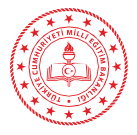 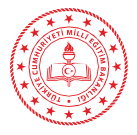 12. SINIF ALMANCA DERSİ2. DÖNEM 1. ORTAK SINAV KONU SORU DAĞILIM TABLOSUSENARYO 1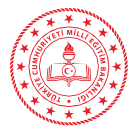 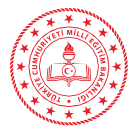 12. SINIF ALMANCA DERSİ2. DÖNEM 1. ORTAK SINAV KONU SORU DAĞILIM TABLOSUSENARYO 2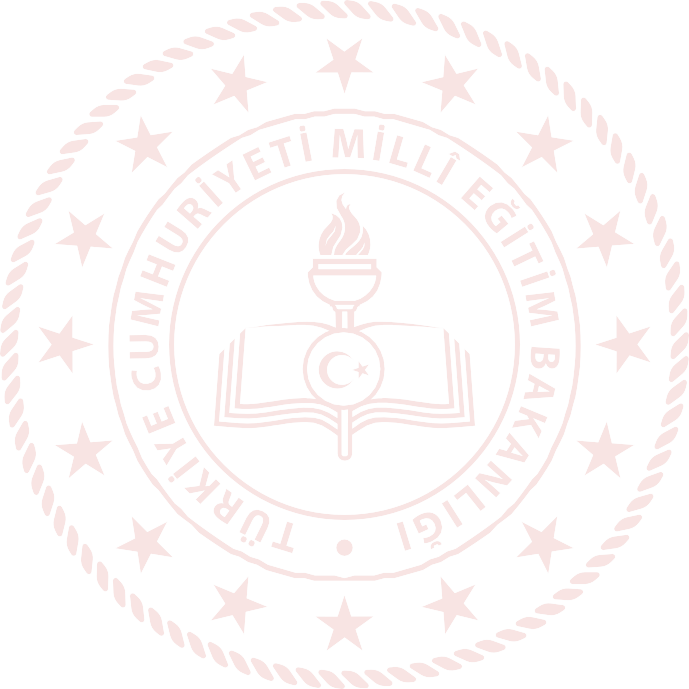 12. SINIF ALMANCA DERSİ2. DÖNEM 1. ORTAK SINAV KONU SORU DAĞILIM TABLOSUSENARYO 312. SINIF ALMANCA DERSİ2. DÖNEM 1. ORTAK SINAV KONU SORU DAĞILIM TABLOSUSENARYO 412. SINIF ALMANCA DERSİ2. DÖNEM 1. ORTAK SINAV KONU SORU DAĞILIM TABLOSUSENARYO 512. SINIF ALMANCA DERSİ2. DÖNEM 2. ORTAK SINAV KONU SORU DAĞILIM TABLOSUSENARYO 112. SINIF ALMANCA DERSİ2. DÖNEM 2. ORTAK SINAV KONU SORU DAĞILIM TABLOSUSENARYO 212. SINIF ALMANCA DERSİ2. DÖNEM 2. ORTAK SINAV KONU SORU DAĞILIM TABLOSUSENARYO 312. SINIF ALMANCA DERSİ2. DÖNEM 2. ORTAK SINAV KONU SORU DAĞILIM TABLOSUSENARYO 412. SINIF ALMANCA DERSİ2. DÖNEM 2. ORTAK SINAV KONU SORU DAĞILIM TABLOSUSENARYO 5Tema                                                       KazanımlarSoru Sayısı      Länder und Städte14. Kann kurze, einfache schriftliche Wegerklärungen verstehen. 2      Länder und Städte15. Kann einzelne vertraute Namen, Wörter und ganz einfache Sätze verstehen, z. B. auf Fahrkarten. 2      Länder und Städte10. Kann Wörter oder Wortgruppen durch sehr einfache Konnektoren wie und oder dann verbinden. 2      Länder und Städte11. Kann einfache, isolierte Wendungen und Sätze schreiben. 1Tema                                                       KazanımlarSoru Sayısı      Länder und Städte14. Kann kurze, einfache schriftliche Wegerklärungen verstehen. 1      Länder und Städte15. Kann einzelne vertraute Namen, Wörter und ganz einfache Sätze verstehen, z. B. auf Fahrkarten. 2      Länder und Städte10. Kann Wörter oder Wortgruppen durch sehr einfache Konnektoren wie und oder dann verbinden. 2      Länder und Städte11. Kann einfache, isolierte Wendungen und Sätze schreiben. 1Tema                                                       KazanımlarSoru Sayısı      Länder und Städte14. Kann kurze, einfache schriftliche Wegerklärungen verstehen. 1      Länder und Städte15. Kann einzelne vertraute Namen, Wörter und ganz einfache Sätze verstehen, z. B. auf Fahrkarten. 1      Länder und Städte10. Kann Wörter oder Wortgruppen durch sehr einfache Konnektoren wie und oder dann verbinden. 1      Länder und Städte11. Kann einfache, isolierte Wendungen und Sätze schreiben. 2Tema                                                       KazanımlarSoru Sayısı      Länder und Städte14. Kann kurze, einfache schriftliche Wegerklärungen verstehen. 1      Länder und Städte15. Kann einzelne vertraute Namen, Wörter und ganz einfache Sätze verstehen, z. B. auf Fahrkarten. 1      Länder und Städte10. Kann Wörter oder Wortgruppen durch sehr einfache Konnektoren wie und oder dann verbinden. 2      Länder und Städte11. Kann einfache, isolierte Wendungen und Sätze schreiben. 2Tema                                                       KazanımlarSoru Sayısı      Länder und Städte14. Kann kurze, einfache schriftliche Wegerklärungen verstehen. 2      Länder und Städte15. Kann einzelne vertraute Namen, Wörter und ganz einfache Sätze verstehen, z. B. auf Fahrkarten. 1      Länder und Städte10. Kann Wörter oder Wortgruppen durch sehr einfache Konnektoren wie und oder dann verbinden. 1      Länder und Städte11. Kann einfache, isolierte Wendungen und Sätze schreiben. 2Tema                                  KAZANIMLARSoru SayısıEssen und Trinken16. Kann sehr kurze und einfache Mitteilungen (E-Mail) verstehen. 2Essen und Trinken. 17. Kann vertraute Namen, Wörter und ganz elementare Wendungen in einfachen Mitteilungen in Zusammenhang mit den üblichsten Alltagssituationen erkennen. 1Essen und Trinken12. Kann in kurzen Mitteilungen (E-Mail) Informationen aus dem alltäglichen Leben erfragen oder weitergeben. 2Essen und Trinken13. Kann einfache, isolierte Wendungen und Sätze in einer zeitlichen Abfolge schreiben. 1Tema                                  KAZANIMLARSoru SayısıEssen und Trinken16. Kann sehr kurze und einfache Mitteilungen (E-Mail) verstehen. 2Essen und Trinken. 17. Kann vertraute Namen, Wörter und ganz elementare Wendungen in einfachen Mitteilungen in Zusammenhang mit den üblichsten Alltagssituationen erkennen. 2Essen und Trinken12. Kann in kurzen Mitteilungen (E-Mail) Informationen aus dem alltäglichen Leben erfragen oder weitergeben. 1Essen und Trinken13. Kann einfache, isolierte Wendungen und Sätze in einer zeitlichen Abfolge schreiben. 1Tema                                  KAZANIMLARSoru SayısıEssen und Trinken16. Kann sehr kurze und einfache Mitteilungen (E-Mail) verstehen. 1Essen und Trinken. 17. Kann vertraute Namen, Wörter und ganz elementare Wendungen in einfachen Mitteilungen in Zusammenhang mit den üblichsten Alltagssituationen erkennen. 2Essen und Trinken12. Kann in kurzen Mitteilungen (E-Mail) Informationen aus dem alltäglichen Leben erfragen oder weitergeben. 2Essen und Trinken13. Kann einfache, isolierte Wendungen und Sätze in einer zeitlichen Abfolge schreiben. 1Tema                                  KAZANIMLARSoru SayısıEssen und Trinken16. Kann sehr kurze und einfache Mitteilungen (E-Mail) verstehen. 1Essen und Trinken. 17. Kann vertraute Namen, Wörter und ganz elementare Wendungen in einfachen Mitteilungen in Zusammenhang mit den üblichsten Alltagssituationen erkennen. 2Essen und Trinken12. Kann in kurzen Mitteilungen (E-Mail) Informationen aus dem alltäglichen Leben erfragen oder weitergeben. 2Essen und Trinken13. Kann einfache, isolierte Wendungen und Sätze in einer zeitlichen Abfolge schreiben. Tema                                  KAZANIMLARSoru SayısıEssen und Trinken16. Kann sehr kurze und einfache Mitteilungen (E-Mail) verstehen. 1Essen und Trinken. 17. Kann vertraute Namen, Wörter und ganz elementare Wendungen in einfachen Mitteilungen in Zusammenhang mit den üblichsten Alltagssituationen erkennen. 1Essen und Trinken12. Kann in kurzen Mitteilungen (E-Mail) Informationen aus dem alltäglichen Leben erfragen oder weitergeben. 2Essen und Trinken13. Kann einfache, isolierte Wendungen und Sätze in einer zeitlichen Abfolge schreiben. 1